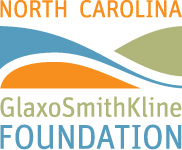 For Immediate Release!Family Resources of Cherokee County is happy to announce that we have received a Ribbon of Hope grant for services from the North Carolina GlaxoSmithKline Foundation to provide parent child interactive therapy services to families of children aged 2-7 who have had a traumatic life event and exhibits challenging behavior. It is the goal of the project to decrease incidents of abuse and neglect in the far western region of NC where incidents of abuse and neglect is high relative to other counties in the state. Family Resources will be providing this service to resident families in Cherokee, Clay, Graham, Macon & Swain Counties. For more information and to schedule a needs assessment for this program please contact Dr. Christy Armstrong at (828) 837-3460.About the North Carolina GlaxoSmithKline FoundationThe North Carolina GlaxoSmithKline Foundation is an independent self-funding 501(c)3 nonprofit organization supporting activities that help meet the educational and health needs of today's society and future generations. Since its creation in 1986, the foundation has granted $71.0 million to support North Carolina projects and programs that emphasize the understanding and application of science, health and education at all academic and professional levels. Visit us at NCGSKFoundation.org.